                      ST. MARY CATHOLIC SCHOOL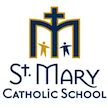                                 SUMMER CAMP 2021                          I wish to enroll my child/children in St. Mary Summer Camp Program.Child Name(s):______________________________Age_____Gr._____                       _______________________________Age_____Gr._____                       _______________________________Age_____Gr._____Parent/Guardian:Mother:_______________________________Daytime #_________________Father:________________________________Daytime #_________________Address:______________________________City_______________Zip_______Open from June 7th thru August 13th, 2021                                              6:30 a.m. – 6:00 p.m.A late fee of $1.00 per minute charged after 6:00pm***** There will be NO Summer Camp available August 16th-24th *****Extended Care will begin on the first day of school-August 25thMy child/children will attend the SMS Summer Camp Program.  I understand that I will be charged an hourly rate of $4.00, a monthly bill will be issued, and my account must remain current to use the program.  I understand Summer Camp will be open daily from 6:30AM-6:00PM.    Please designate a person(s) who has permission to pick up your child/children from Summer Camp.(For your child’s safety, we will not permit anyone else to pick up your child unless we have received instructions in writing.) Please note any allergies your child/children may have:  (Include medication and foods)I am enclosing my $20.00, per child, non-refundable deposit along with my registration form due by April 30th to enroll in the Summer Camp.  After April 30th a $25.00, per child, deposit will be required.Parent/Guardian Signature:________________________________________ Date____/____/____E-mail Address:_______________________________________________________     		        (we will use this to contact you with any schedule changes)